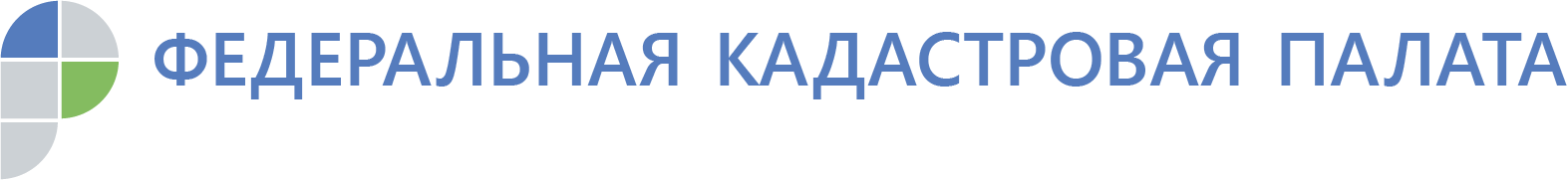 Слова «в связи со служебной необходимостью» не являются основанием для предоставления сведений ЕГРН бесплатноКадастровая палата по Ростовской области рассказала подробности предоставления сведений, содержащихся в Едином государственном реестре недвижимости (сведения ЕГРН), на безвозмездной основе.Сведения ЕГРН предоставляются за плату. Исключение составляют:- выписка ЕГРН о кадастровой стоимости объекта недвижимости (предоставляется бесплатно по запросам любых лиц);- сведения ЕГРН по запросам заявителей, указанных в части 1 статьи 63 Закона о регистрации недвижимости (№ 218-ФЗ от 13.07.2015), к которым, в том числе относятся: правоохранительные органы, суды, судебные приставы-исполнители, по находящимся в производстве уголовным, гражданским и административным делам; нотариус в связи с совершаемыми нотариальными действиями; Пенсионный фонд РФ; АО «ДОМ.РФ»;	- сведения о зарегистрированных правах на объекты недвижимого имущества по запросам органов по учету государственного и муниципального имущества в объеме, который необходим для работы указанных органов.За 9 месяцев 2019 года Кадастровой палатой по Ростовской области подготовлено около 1,7 млн. сведений ЕГРН (1 693 209), из которых львиная доля – 92,4% составляют выписки, предоставленные бесплатно (1 564 616). При этом отметим, что 95% «бесплатных» сведений ЕГРН предоставлено в электронной форме, и только 5% – в форме документа на бумажном носителе.Основания предоставления сведений ЕГРН на безвозмездной основе определенным категориям заявителей установлены Законом о регистрации недвижимости и Порядком предоставления сведений, утвержденным приказом Минэкономразвития России.  Так, в случае, если заявителем является орган прокуратуры, в запросе о предоставлении сведений ограниченного доступа в качестве основания запроса (истребования) сведений ЕГРН указываются слова «осуществление надзора за исполнением законодательства Российской Федерации», если заявитель –  судебный пристав-исполнитель, в запросе указываются реквизиты соответствующего дела, связанного с объектом недвижимости и (или) его правообладателем.Нарушением при представлении запросов с целью получения сведений ЕГРН на безвозмездной основе будет являться не только отсутствие в запросе основания запроса (истребования) сведений, но и указание в запросе основания запроса (истребования) сведений, не предусмотренного Законом о регистрации недвижимости и Порядком предоставления сведений для соответствующего типа заявителей. Например, нарушением установленного порядка заполнения запросов являются случаи, когда в запросах в качестве основания запроса (истребования) сведений указываются слова «в связи со служебной необходимостью».Контакты для СМИ  тел.: 8(863)210-70-08, доб. 2447 press@61.kadastr.ru